Forarbeid til Vinter i fangsthytta:Fortell elevene at på museet skal de lære om fangstfolk i Arktis. Snakk gjerne med elevene om hva fangstfolk gjør og hva Arktis er.Spør elevene om hva de tror de måtte kunne for å overleve, hvis de måtte tilbringe 6 vintermåneder på en øde øy, langt nord, sammen med en venn. Si at hytta på bildet er hytta de skal bo i.Hvilke dyr kjenner du til som bor på Svalbard?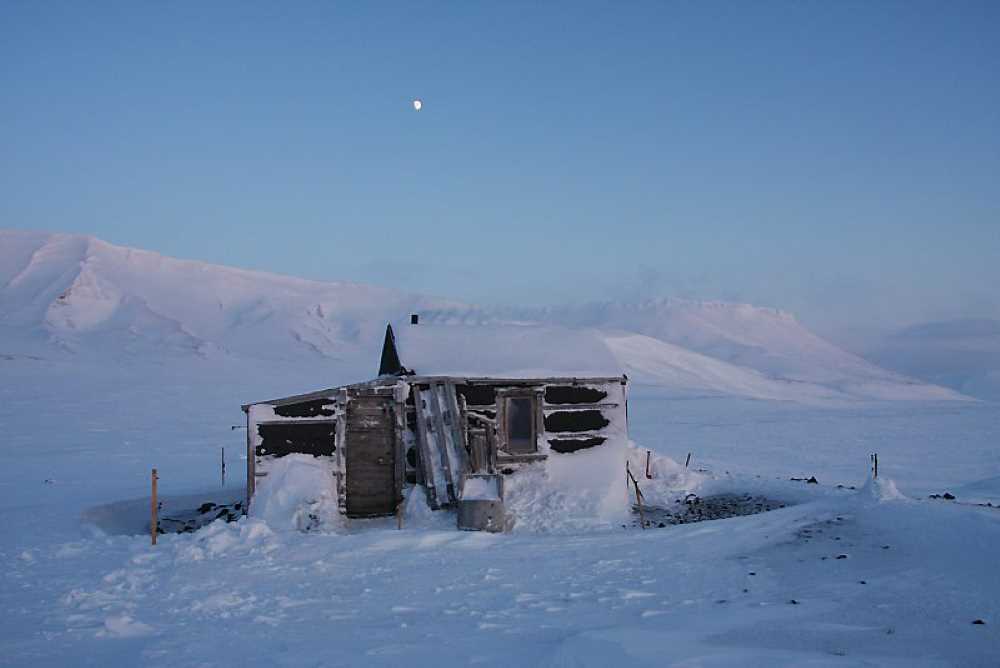 